附件2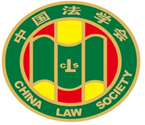 第十届“全国杰出青年法学家”推荐表姓    名             徐阳光                工作单位       中国人民大学法学院          推荐单位   中国法学会财税法学研究会         中国法学会2022年12月印制填  表  说  明表一为推荐单位填写或指导推荐候选人填写，表二为推荐候选人工作单位上级党委（党组）填写并盖章，表三为推荐候选人工作单位上级纪检监察部门填写并盖章，表四为推荐单位填写并盖章。    例如，推荐候选人为某大学法学院教授的，表二应由该大学党委填写并盖章，表三应由该大学纪委填写并盖章，表四应由该大学法学院填写并盖章。二、推荐单位需填写推荐评选委员会投票情况、推荐意见（每人500字以内）。三、请用计算机填写，可根据实际需要分栏，但勿随意变动格式及字体字号。四、请各推荐单位于2023年3月20日之前，将本表电子版发至指定邮箱。纸质版以A4纸打印一式四份，连同推荐评选情况报告、推荐候选人身份证复印件、推荐候选人代表性学术专著1-2部（独著）、学术论文3-5篇（独著或第一作者）、重要荣誉证书或证明复印件各一式一份，寄至指定地址。联 系 人：魏丽莎 于晓航  010-66123109邮寄地址：北京市海淀区皂君庙4号中国法学会研究部1334室邮    编：100081电子邮箱：qnfxj2022@163.com表一：推荐候选人情况表一：推荐候选人情况表一：推荐候选人情况表一：推荐候选人情况表一：推荐候选人情况姓    名徐阳光性    别男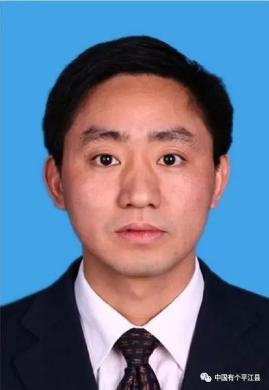 出生日期1979.01.07民    族汉族政治面貌中共党员学    历博士研究生技术职称教授行政职务无工作单位中国人民大学法学院中国人民大学法学院中国人民大学法学院通讯地址北京市海淀区中关村大街59号明德法学楼806北京市海淀区中关村大街59号明德法学楼806北京市海淀区中关村大街59号明德法学楼806北京市海淀区中关村大街59号明德法学楼806重要学术成果（包括专著和论文，只列书名和篇名即可。论文仅限于发表在核心期刊或全国性重要报纸上的。请注明署名方式、发表或出版时间、刊物或出版社、字数。代表性著作和论文请注明中国知网统计的被引用数。）徐阳光共计发表论文70余篇，其中，在《中国法学》发文2篇，在《中国人民大学学报》发文3篇，在《中外法学》《清华法学》《法学家》《法商研究》《法学》《环球法律评论》《法学杂志》等CLSCI期刊发文7篇，在《光明日报》理论版发文1篇，其中10篇论文被《人大复印报刊资料》全文转载；共计出版学术著作7部（译著2部），包括国内第一部财政转移支付法的专著，国内第一部破产法与财税法交叉领域的专著；独立主持国家社科基金项目3项。（一）代表性成果著作1：《政府间财政关系之法治化研究》，独著，法律出版社2016年版（总被引频次: 31，总他引频次: 31）27万字著作2：《财政转移支付制度的法学解析》，独著，北京大学出版社2009年版（总被引频次: 211， 总他引频次: 208） 29万字论文1：“破产程序中的税法问题研究”，独著，载《中国法学》2018年第2期（总被引频次: 107，总他引频次: 107） 2.1万字论文2：“个人破产免责的理论基础与规范构建”，独著，载《中国法学》2021年第4期（总被引频次: 37，总他引频次: 36） 2.4万字论文3：“民主与专业的平衡:税收法定原则的中国进路”，独著，载《中国人民大学学报》2016年第3期（总被引频次: 37，总他引频次: 37） 1.8万字论文4：“论关联企业实质合并破产”，独著，载《中外法学》2017年第3期（总被引频次: 118， 总他引频次: 118） 2.1万字论文5：“论建立事权与支出责任相适应的法律制度——理论基础与立法路径”，独著，载《清华法学》2014年第5期（总被引频次: 113，总他引频次: 112） 1.9万字（二）其他成果1.《英国个人破产与债务清理制度》，独著，法律出版社2020年版，29.8万字2.《破产法与税法的理念融合及制度衔接》，第一作者，法律出版社2021年版，34.7万字3.“个人债务救济与共同富裕目标的实现”，载《光明日报》2022年4月20日理论版（3017字）4.“个人破产立法的理论逻辑与现实进路”，第一作者，载《中国人民大学学报》2021年第5期（2.2万字）5.“破产法视野中的担保物权问题”，独著，载《中国人民大学学报》2017年第2期（1.8万字）6.“困境企业预重整的法律规制研究”，独著，载《法商研究》2021年第3期（2.0万字）7.“立法机关参与预算过程的核心权力”，独著，载《法学》2011年第11期（1万字）8.“个人破产立法的英国经验与启示”，独著，载《法学杂志》2020年第7期（1.5万字）9.“财政转移支付法的公平正义理念解读”，独著，载《社会科学》2008年第1期（1.4万字）10.“地方财政自主的法治保障”，独著，载《法学家》2009年第2期（1.8万字）11.“预算国家：财政法治的理想”，独著，载《环球法律评论》2009年第3期（1.6万字）12.“收入预测与预算法治——预决算收入偏差的法律评估”，独著，载《社会科学》2011年第4期（1.5万字）13.“房地产税制改革的立法考量”，独著，载《税务研究》2011年第4期（1.2万字）14.“如何实现‘以支定收’——新《预算法》理财观解读”，独著，载《税务研究》2015年第1期（1.3万字）15. “企业拯救文化与破产法律制度的发展——基于英国破产制度最新变革的分析”，第一作者，载《山西大学学报（哲学社会科学版）》2021年第1期（（1.4万字）重要学术成果（包括专著和论文，只列书名和篇名即可。论文仅限于发表在核心期刊或全国性重要报纸上的。请注明署名方式、发表或出版时间、刊物或出版社、字数。代表性著作和论文请注明中国知网统计的被引用数。）徐阳光共计发表论文70余篇，其中，在《中国法学》发文2篇，在《中国人民大学学报》发文3篇，在《中外法学》《清华法学》《法学家》《法商研究》《法学》《环球法律评论》《法学杂志》等CLSCI期刊发文7篇，在《光明日报》理论版发文1篇，其中10篇论文被《人大复印报刊资料》全文转载；共计出版学术著作7部（译著2部），包括国内第一部财政转移支付法的专著，国内第一部破产法与财税法交叉领域的专著；独立主持国家社科基金项目3项。（一）代表性成果著作1：《政府间财政关系之法治化研究》，独著，法律出版社2016年版（总被引频次: 31，总他引频次: 31）27万字著作2：《财政转移支付制度的法学解析》，独著，北京大学出版社2009年版（总被引频次: 211， 总他引频次: 208） 29万字论文1：“破产程序中的税法问题研究”，独著，载《中国法学》2018年第2期（总被引频次: 107，总他引频次: 107） 2.1万字论文2：“个人破产免责的理论基础与规范构建”，独著，载《中国法学》2021年第4期（总被引频次: 37，总他引频次: 36） 2.4万字论文3：“民主与专业的平衡:税收法定原则的中国进路”，独著，载《中国人民大学学报》2016年第3期（总被引频次: 37，总他引频次: 37） 1.8万字论文4：“论关联企业实质合并破产”，独著，载《中外法学》2017年第3期（总被引频次: 118， 总他引频次: 118） 2.1万字论文5：“论建立事权与支出责任相适应的法律制度——理论基础与立法路径”，独著，载《清华法学》2014年第5期（总被引频次: 113，总他引频次: 112） 1.9万字（二）其他成果1.《英国个人破产与债务清理制度》，独著，法律出版社2020年版，29.8万字2.《破产法与税法的理念融合及制度衔接》，第一作者，法律出版社2021年版，34.7万字3.“个人债务救济与共同富裕目标的实现”，载《光明日报》2022年4月20日理论版（3017字）4.“个人破产立法的理论逻辑与现实进路”，第一作者，载《中国人民大学学报》2021年第5期（2.2万字）5.“破产法视野中的担保物权问题”，独著，载《中国人民大学学报》2017年第2期（1.8万字）6.“困境企业预重整的法律规制研究”，独著，载《法商研究》2021年第3期（2.0万字）7.“立法机关参与预算过程的核心权力”，独著，载《法学》2011年第11期（1万字）8.“个人破产立法的英国经验与启示”，独著，载《法学杂志》2020年第7期（1.5万字）9.“财政转移支付法的公平正义理念解读”，独著，载《社会科学》2008年第1期（1.4万字）10.“地方财政自主的法治保障”，独著，载《法学家》2009年第2期（1.8万字）11.“预算国家：财政法治的理想”，独著，载《环球法律评论》2009年第3期（1.6万字）12.“收入预测与预算法治——预决算收入偏差的法律评估”，独著，载《社会科学》2011年第4期（1.5万字）13.“房地产税制改革的立法考量”，独著，载《税务研究》2011年第4期（1.2万字）14.“如何实现‘以支定收’——新《预算法》理财观解读”，独著，载《税务研究》2015年第1期（1.3万字）15. “企业拯救文化与破产法律制度的发展——基于英国破产制度最新变革的分析”，第一作者，载《山西大学学报（哲学社会科学版）》2021年第1期（（1.4万字）重要学术成果（包括专著和论文，只列书名和篇名即可。论文仅限于发表在核心期刊或全国性重要报纸上的。请注明署名方式、发表或出版时间、刊物或出版社、字数。代表性著作和论文请注明中国知网统计的被引用数。）徐阳光共计发表论文70余篇，其中，在《中国法学》发文2篇，在《中国人民大学学报》发文3篇，在《中外法学》《清华法学》《法学家》《法商研究》《法学》《环球法律评论》《法学杂志》等CLSCI期刊发文7篇，在《光明日报》理论版发文1篇，其中10篇论文被《人大复印报刊资料》全文转载；共计出版学术著作7部（译著2部），包括国内第一部财政转移支付法的专著，国内第一部破产法与财税法交叉领域的专著；独立主持国家社科基金项目3项。（一）代表性成果著作1：《政府间财政关系之法治化研究》，独著，法律出版社2016年版（总被引频次: 31，总他引频次: 31）27万字著作2：《财政转移支付制度的法学解析》，独著，北京大学出版社2009年版（总被引频次: 211， 总他引频次: 208） 29万字论文1：“破产程序中的税法问题研究”，独著，载《中国法学》2018年第2期（总被引频次: 107，总他引频次: 107） 2.1万字论文2：“个人破产免责的理论基础与规范构建”，独著，载《中国法学》2021年第4期（总被引频次: 37，总他引频次: 36） 2.4万字论文3：“民主与专业的平衡:税收法定原则的中国进路”，独著，载《中国人民大学学报》2016年第3期（总被引频次: 37，总他引频次: 37） 1.8万字论文4：“论关联企业实质合并破产”，独著，载《中外法学》2017年第3期（总被引频次: 118， 总他引频次: 118） 2.1万字论文5：“论建立事权与支出责任相适应的法律制度——理论基础与立法路径”，独著，载《清华法学》2014年第5期（总被引频次: 113，总他引频次: 112） 1.9万字（二）其他成果1.《英国个人破产与债务清理制度》，独著，法律出版社2020年版，29.8万字2.《破产法与税法的理念融合及制度衔接》，第一作者，法律出版社2021年版，34.7万字3.“个人债务救济与共同富裕目标的实现”，载《光明日报》2022年4月20日理论版（3017字）4.“个人破产立法的理论逻辑与现实进路”，第一作者，载《中国人民大学学报》2021年第5期（2.2万字）5.“破产法视野中的担保物权问题”，独著，载《中国人民大学学报》2017年第2期（1.8万字）6.“困境企业预重整的法律规制研究”，独著，载《法商研究》2021年第3期（2.0万字）7.“立法机关参与预算过程的核心权力”，独著，载《法学》2011年第11期（1万字）8.“个人破产立法的英国经验与启示”，独著，载《法学杂志》2020年第7期（1.5万字）9.“财政转移支付法的公平正义理念解读”，独著，载《社会科学》2008年第1期（1.4万字）10.“地方财政自主的法治保障”，独著，载《法学家》2009年第2期（1.8万字）11.“预算国家：财政法治的理想”，独著，载《环球法律评论》2009年第3期（1.6万字）12.“收入预测与预算法治——预决算收入偏差的法律评估”，独著，载《社会科学》2011年第4期（1.5万字）13.“房地产税制改革的立法考量”，独著，载《税务研究》2011年第4期（1.2万字）14.“如何实现‘以支定收’——新《预算法》理财观解读”，独著，载《税务研究》2015年第1期（1.3万字）15. “企业拯救文化与破产法律制度的发展——基于英国破产制度最新变革的分析”，第一作者，载《山西大学学报（哲学社会科学版）》2021年第1期（（1.4万字）重要学术成果（包括专著和论文，只列书名和篇名即可。论文仅限于发表在核心期刊或全国性重要报纸上的。请注明署名方式、发表或出版时间、刊物或出版社、字数。代表性著作和论文请注明中国知网统计的被引用数。）徐阳光共计发表论文70余篇，其中，在《中国法学》发文2篇，在《中国人民大学学报》发文3篇，在《中外法学》《清华法学》《法学家》《法商研究》《法学》《环球法律评论》《法学杂志》等CLSCI期刊发文7篇，在《光明日报》理论版发文1篇，其中10篇论文被《人大复印报刊资料》全文转载；共计出版学术著作7部（译著2部），包括国内第一部财政转移支付法的专著，国内第一部破产法与财税法交叉领域的专著；独立主持国家社科基金项目3项。（一）代表性成果著作1：《政府间财政关系之法治化研究》，独著，法律出版社2016年版（总被引频次: 31，总他引频次: 31）27万字著作2：《财政转移支付制度的法学解析》，独著，北京大学出版社2009年版（总被引频次: 211， 总他引频次: 208） 29万字论文1：“破产程序中的税法问题研究”，独著，载《中国法学》2018年第2期（总被引频次: 107，总他引频次: 107） 2.1万字论文2：“个人破产免责的理论基础与规范构建”，独著，载《中国法学》2021年第4期（总被引频次: 37，总他引频次: 36） 2.4万字论文3：“民主与专业的平衡:税收法定原则的中国进路”，独著，载《中国人民大学学报》2016年第3期（总被引频次: 37，总他引频次: 37） 1.8万字论文4：“论关联企业实质合并破产”，独著，载《中外法学》2017年第3期（总被引频次: 118， 总他引频次: 118） 2.1万字论文5：“论建立事权与支出责任相适应的法律制度——理论基础与立法路径”，独著，载《清华法学》2014年第5期（总被引频次: 113，总他引频次: 112） 1.9万字（二）其他成果1.《英国个人破产与债务清理制度》，独著，法律出版社2020年版，29.8万字2.《破产法与税法的理念融合及制度衔接》，第一作者，法律出版社2021年版，34.7万字3.“个人债务救济与共同富裕目标的实现”，载《光明日报》2022年4月20日理论版（3017字）4.“个人破产立法的理论逻辑与现实进路”，第一作者，载《中国人民大学学报》2021年第5期（2.2万字）5.“破产法视野中的担保物权问题”，独著，载《中国人民大学学报》2017年第2期（1.8万字）6.“困境企业预重整的法律规制研究”，独著，载《法商研究》2021年第3期（2.0万字）7.“立法机关参与预算过程的核心权力”，独著，载《法学》2011年第11期（1万字）8.“个人破产立法的英国经验与启示”，独著，载《法学杂志》2020年第7期（1.5万字）9.“财政转移支付法的公平正义理念解读”，独著，载《社会科学》2008年第1期（1.4万字）10.“地方财政自主的法治保障”，独著，载《法学家》2009年第2期（1.8万字）11.“预算国家：财政法治的理想”，独著，载《环球法律评论》2009年第3期（1.6万字）12.“收入预测与预算法治——预决算收入偏差的法律评估”，独著，载《社会科学》2011年第4期（1.5万字）13.“房地产税制改革的立法考量”，独著，载《税务研究》2011年第4期（1.2万字）14.“如何实现‘以支定收’——新《预算法》理财观解读”，独著，载《税务研究》2015年第1期（1.3万字）15. “企业拯救文化与破产法律制度的发展——基于英国破产制度最新变革的分析”，第一作者，载《山西大学学报（哲学社会科学版）》2021年第1期（（1.4万字）重要学术成果（包括专著和论文，只列书名和篇名即可。论文仅限于发表在核心期刊或全国性重要报纸上的。请注明署名方式、发表或出版时间、刊物或出版社、字数。代表性著作和论文请注明中国知网统计的被引用数。）徐阳光共计发表论文70余篇，其中，在《中国法学》发文2篇，在《中国人民大学学报》发文3篇，在《中外法学》《清华法学》《法学家》《法商研究》《法学》《环球法律评论》《法学杂志》等CLSCI期刊发文7篇，在《光明日报》理论版发文1篇，其中10篇论文被《人大复印报刊资料》全文转载；共计出版学术著作7部（译著2部），包括国内第一部财政转移支付法的专著，国内第一部破产法与财税法交叉领域的专著；独立主持国家社科基金项目3项。（一）代表性成果著作1：《政府间财政关系之法治化研究》，独著，法律出版社2016年版（总被引频次: 31，总他引频次: 31）27万字著作2：《财政转移支付制度的法学解析》，独著，北京大学出版社2009年版（总被引频次: 211， 总他引频次: 208） 29万字论文1：“破产程序中的税法问题研究”，独著，载《中国法学》2018年第2期（总被引频次: 107，总他引频次: 107） 2.1万字论文2：“个人破产免责的理论基础与规范构建”，独著，载《中国法学》2021年第4期（总被引频次: 37，总他引频次: 36） 2.4万字论文3：“民主与专业的平衡:税收法定原则的中国进路”，独著，载《中国人民大学学报》2016年第3期（总被引频次: 37，总他引频次: 37） 1.8万字论文4：“论关联企业实质合并破产”，独著，载《中外法学》2017年第3期（总被引频次: 118， 总他引频次: 118） 2.1万字论文5：“论建立事权与支出责任相适应的法律制度——理论基础与立法路径”，独著，载《清华法学》2014年第5期（总被引频次: 113，总他引频次: 112） 1.9万字（二）其他成果1.《英国个人破产与债务清理制度》，独著，法律出版社2020年版，29.8万字2.《破产法与税法的理念融合及制度衔接》，第一作者，法律出版社2021年版，34.7万字3.“个人债务救济与共同富裕目标的实现”，载《光明日报》2022年4月20日理论版（3017字）4.“个人破产立法的理论逻辑与现实进路”，第一作者，载《中国人民大学学报》2021年第5期（2.2万字）5.“破产法视野中的担保物权问题”，独著，载《中国人民大学学报》2017年第2期（1.8万字）6.“困境企业预重整的法律规制研究”，独著，载《法商研究》2021年第3期（2.0万字）7.“立法机关参与预算过程的核心权力”，独著，载《法学》2011年第11期（1万字）8.“个人破产立法的英国经验与启示”，独著，载《法学杂志》2020年第7期（1.5万字）9.“财政转移支付法的公平正义理念解读”，独著，载《社会科学》2008年第1期（1.4万字）10.“地方财政自主的法治保障”，独著，载《法学家》2009年第2期（1.8万字）11.“预算国家：财政法治的理想”，独著，载《环球法律评论》2009年第3期（1.6万字）12.“收入预测与预算法治——预决算收入偏差的法律评估”，独著，载《社会科学》2011年第4期（1.5万字）13.“房地产税制改革的立法考量”，独著，载《税务研究》2011年第4期（1.2万字）14.“如何实现‘以支定收’——新《预算法》理财观解读”，独著，载《税务研究》2015年第1期（1.3万字）15. “企业拯救文化与破产法律制度的发展——基于英国破产制度最新变革的分析”，第一作者，载《山西大学学报（哲学社会科学版）》2021年第1期（（1.4万字）获得奖项和表彰（请注明获得时间及等级）教育部国家级教学成果奖一等奖（2019）北京市高等教育教学成果奖特等奖（2018）中国人民大学“杰出学者”（青年学者A岗）（2017）中国人民大学先进工作者（2011）中国人民大学十佳班主任（2010）中国人民大学专业学位研究生教学案例支持计划优秀立项项目（2019）中国人民大学法学院本科课程教学优秀奖（2019）中国人民大学法学院优秀法律硕士学位论文指导教师（2016）中国人民大学法学院岳成奖教金获得者（2011、2014）中国人民大学国际学院（苏州研究院）优秀工作者（2010）中国人民大学法学院教学工作先进个人（2023）中国人民大学法学院学生工作先进个人（2023）中国人民大学法学院智库先进个人（2023）第六届“董必武青年法学成果奖”提名奖（2018）第三届首都法学优秀成果奖三等奖（2018）首届法学博士后科研成果奖三等奖（2013）北京高校青年英才计划（2013）北京大学优秀博士后（2009）北京市社会领域优秀共产党员（中共北京市委社工委 2016）北京市法治宣传教育先进个人（北京市委全面依法治市委员会 2021）北京市经济法学优秀成果奖（2011）中国法学会财税法学研究会青年优秀论文一等奖（2009）获得奖项和表彰（请注明获得时间及等级）教育部国家级教学成果奖一等奖（2019）北京市高等教育教学成果奖特等奖（2018）中国人民大学“杰出学者”（青年学者A岗）（2017）中国人民大学先进工作者（2011）中国人民大学十佳班主任（2010）中国人民大学专业学位研究生教学案例支持计划优秀立项项目（2019）中国人民大学法学院本科课程教学优秀奖（2019）中国人民大学法学院优秀法律硕士学位论文指导教师（2016）中国人民大学法学院岳成奖教金获得者（2011、2014）中国人民大学国际学院（苏州研究院）优秀工作者（2010）中国人民大学法学院教学工作先进个人（2023）中国人民大学法学院学生工作先进个人（2023）中国人民大学法学院智库先进个人（2023）第六届“董必武青年法学成果奖”提名奖（2018）第三届首都法学优秀成果奖三等奖（2018）首届法学博士后科研成果奖三等奖（2013）北京高校青年英才计划（2013）北京大学优秀博士后（2009）北京市社会领域优秀共产党员（中共北京市委社工委 2016）北京市法治宣传教育先进个人（北京市委全面依法治市委员会 2021）北京市经济法学优秀成果奖（2011）中国法学会财税法学研究会青年优秀论文一等奖（2009）获得奖项和表彰（请注明获得时间及等级）教育部国家级教学成果奖一等奖（2019）北京市高等教育教学成果奖特等奖（2018）中国人民大学“杰出学者”（青年学者A岗）（2017）中国人民大学先进工作者（2011）中国人民大学十佳班主任（2010）中国人民大学专业学位研究生教学案例支持计划优秀立项项目（2019）中国人民大学法学院本科课程教学优秀奖（2019）中国人民大学法学院优秀法律硕士学位论文指导教师（2016）中国人民大学法学院岳成奖教金获得者（2011、2014）中国人民大学国际学院（苏州研究院）优秀工作者（2010）中国人民大学法学院教学工作先进个人（2023）中国人民大学法学院学生工作先进个人（2023）中国人民大学法学院智库先进个人（2023）第六届“董必武青年法学成果奖”提名奖（2018）第三届首都法学优秀成果奖三等奖（2018）首届法学博士后科研成果奖三等奖（2013）北京高校青年英才计划（2013）北京大学优秀博士后（2009）北京市社会领域优秀共产党员（中共北京市委社工委 2016）北京市法治宣传教育先进个人（北京市委全面依法治市委员会 2021）北京市经济法学优秀成果奖（2011）中国法学会财税法学研究会青年优秀论文一等奖（2009）获得奖项和表彰（请注明获得时间及等级）教育部国家级教学成果奖一等奖（2019）北京市高等教育教学成果奖特等奖（2018）中国人民大学“杰出学者”（青年学者A岗）（2017）中国人民大学先进工作者（2011）中国人民大学十佳班主任（2010）中国人民大学专业学位研究生教学案例支持计划优秀立项项目（2019）中国人民大学法学院本科课程教学优秀奖（2019）中国人民大学法学院优秀法律硕士学位论文指导教师（2016）中国人民大学法学院岳成奖教金获得者（2011、2014）中国人民大学国际学院（苏州研究院）优秀工作者（2010）中国人民大学法学院教学工作先进个人（2023）中国人民大学法学院学生工作先进个人（2023）中国人民大学法学院智库先进个人（2023）第六届“董必武青年法学成果奖”提名奖（2018）第三届首都法学优秀成果奖三等奖（2018）首届法学博士后科研成果奖三等奖（2013）北京高校青年英才计划（2013）北京大学优秀博士后（2009）北京市社会领域优秀共产党员（中共北京市委社工委 2016）北京市法治宣传教育先进个人（北京市委全面依法治市委员会 2021）北京市经济法学优秀成果奖（2011）中国法学会财税法学研究会青年优秀论文一等奖（2009）获得奖项和表彰（请注明获得时间及等级）教育部国家级教学成果奖一等奖（2019）北京市高等教育教学成果奖特等奖（2018）中国人民大学“杰出学者”（青年学者A岗）（2017）中国人民大学先进工作者（2011）中国人民大学十佳班主任（2010）中国人民大学专业学位研究生教学案例支持计划优秀立项项目（2019）中国人民大学法学院本科课程教学优秀奖（2019）中国人民大学法学院优秀法律硕士学位论文指导教师（2016）中国人民大学法学院岳成奖教金获得者（2011、2014）中国人民大学国际学院（苏州研究院）优秀工作者（2010）中国人民大学法学院教学工作先进个人（2023）中国人民大学法学院学生工作先进个人（2023）中国人民大学法学院智库先进个人（2023）第六届“董必武青年法学成果奖”提名奖（2018）第三届首都法学优秀成果奖三等奖（2018）首届法学博士后科研成果奖三等奖（2013）北京高校青年英才计划（2013）北京大学优秀博士后（2009）北京市社会领域优秀共产党员（中共北京市委社工委 2016）北京市法治宣传教育先进个人（北京市委全面依法治市委员会 2021）北京市经济法学优秀成果奖（2011）中国法学会财税法学研究会青年优秀论文一等奖（2009）